NBS Specification: 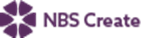 This product is associated with the following NBS Create clause:45-35-35/400 Coat racks45-35-80/380 LockersNBS Specification: 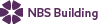 This product is associated with the following NBS clauses:N10 General fixtures/ furnishings/ equipment 210 COAT RACKS 220 LOCKERSProduct Specification: Kent Wall Mounted Utensil Storage Cabinets    • Manufacturer: Kent Stainless      Web: www.kentstainless.com      Email: info@kentstainless.com      Tel: +44 (0) 800 376 8377      Fax: +353 53 914 1802      Address: Ardcavan Works, Ardcavan Co Wexford, Ireland    • Product reference: Kent Wall Mounted Utensil Storage Cabinets    • Type: KUSC120    • Material:       - Grade: 1.4301 (304) stainless steel /1.4401 (316) stainless steel       - Dimensions: 700mm x 450mm x 350mm    • Finish: 320 grit polished and electropolished /Bead blasted /Bead blasted and electropolished /Electropolished /Powder coated /Satin finish 320 grit polished 